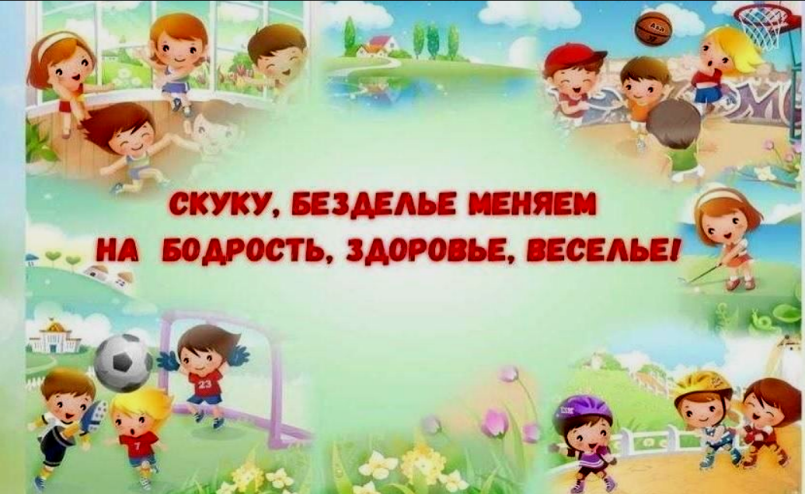                             И Г Р О В О Й       П Р А З Д Н И К31.01 2023 года  в  МБУ  «Атаманская  поселенческая  библиотека»  в рамках  мероприятий, направленных на  популяризацию здорового образа жизни проведена игровая программа  «Скуку, простуду, безделье   меняем             на бодрость, здоровье, веселье!»  для детей  10-11 лет. Мероприятие началось с веселой музыкальной разминки,  далее  были проведены  командные  конкурсы  на знание о полезных и вредных продуктах, о витаминах и на знание личной гигиены. Ребята участвовали в спортивных состязаниях на ловкость, меткость, прыгучесть. В конце мероприятия каждый участник получил закладку для книг  с памяткой о  здоровом образе жизни.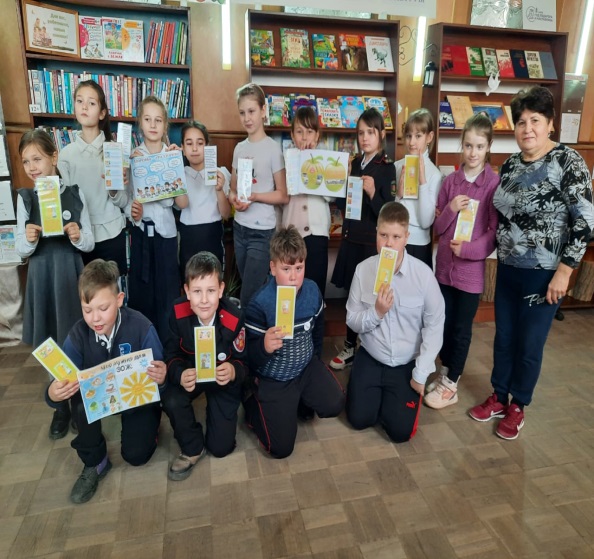 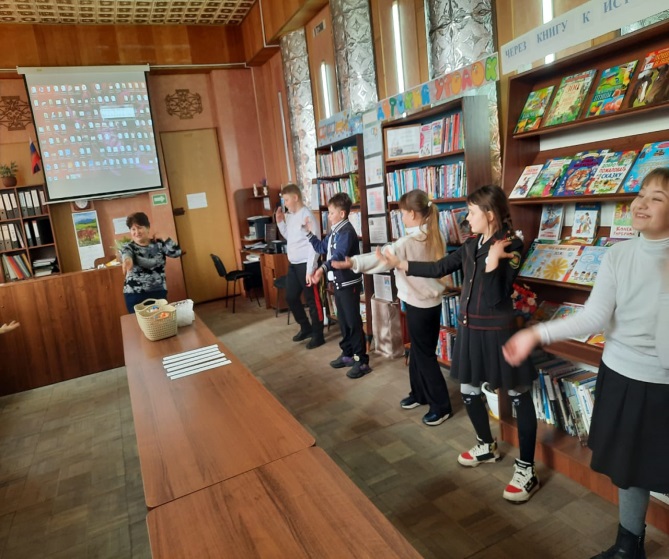 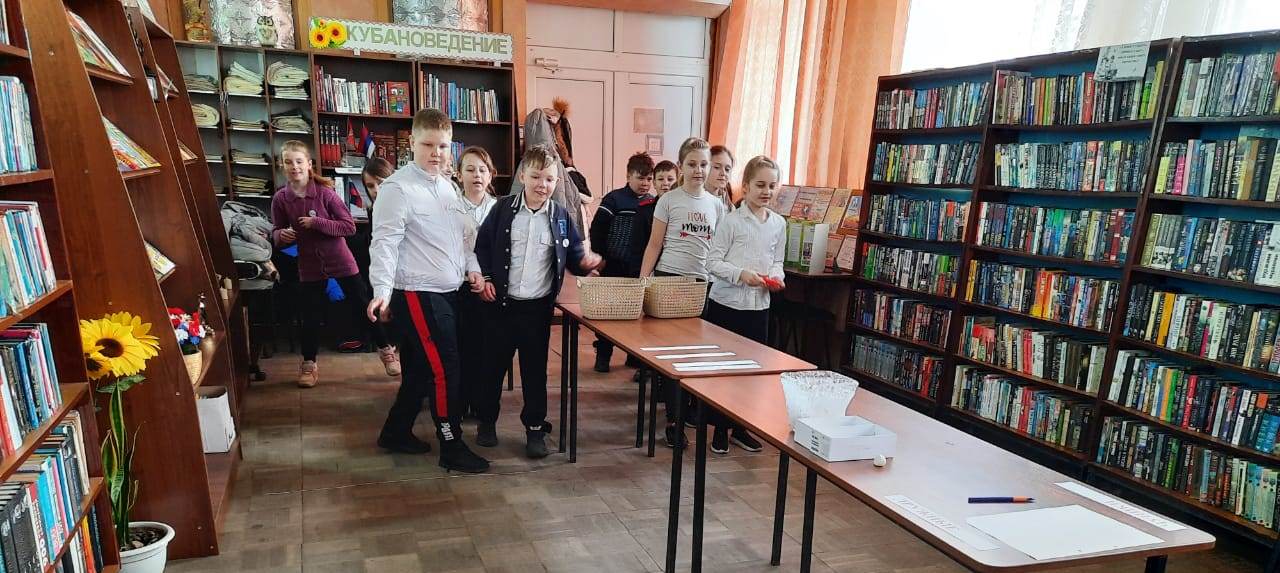 Мероприятие подготовила и провела директор библиотеки Литвиненко В.С.